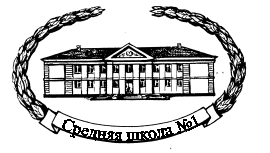 МУНИЦИПАЛЬНОЕ ОБЩЕОБРАЗОВАТЕЛЬНОЕ УЧРЕЖДЕНИЕСРЕДНЯЯ ОБЩЕОБРАЗОВАТЕЛЬНАЯ ШКОЛА  № 1РАБОЧАЯ ПРОГРАММАПО  ИСТОРИИ ДЛЯ 5 КЛАССАНА 2013-2014 УЧЕБНЫЙ ГОДФ.И.О. учителя:Бугрова Н.П.г. ВолгодонскПОЯСНИТЕЛЬНАЯ ЗАПИСКАПрограмма курса ВСЕОБЩЕЙ ИСТОРИИ для 5 класса основной школы соответствует требованию федерального компонента Государственного стандарта общего образования.Нормативные документы, обеспечивающие реализацию программы♦ Закон РФ «Об образовании» (в редакции Федеральных законов от 05.03.2004 г. № 9-ФЗ);♦ Федеральный базисный учебный план и примерные учебные планы для общеобразовательных учреждений РФ, реализующих программы общего образования, утвержденные приказом Министерства образования РФ от 09.03.2004г. № 1312;♦ Приказ Минобрнауки России от 20 августа 2008 года № 241 «О внесении изменений в федеральный базисный учебный план и примерные учебные планы для образовательных учреждений Российской Федерации, реализующих программы общего образования, утвержденные приказом Министерства образования Российской Федерации от 9 марта 2004 года № 1312 «Об утверждении федерального базисного учебного плана и примерных учебных планов для образовательных учреждений Российской Федерации, реализующих программы общего образования»;♦ Приказ Минобразования России от 5 марта 2004 года № 1089 «Об утверждении федерального компонента государственных образовательных стандартов начального общего, основного общего и среднего (полного) общего образования;♦ Приказ Минобрнауки России от 24.12.2010 года № 2080 «Об утверждении федеральных перечней учебников, рекомендованных (допущенных) к использованию в образовательном процессе в образовательных учреждениях, реализующих образовательные программы общего образования, на 2011-2012 учебный год»;♦ Постановление Главного государственного санитарного врача РФ от 29.12.2010 № 189 «Об утверждении СанПиН 2.4.2.2821-10 «Санитарно-эпидемиологические требования к условиям и организации обучения в общеобразовательных учреждениях»;♦ Приказ Минобрнауки России от 26.11.2010 года № 1241 «О внесении изменений в федеральный государственный образовательный стандарт начального общего образования, утвержденный приказом министерства образования и науки Российской федерации от 6 октября 2009 № 373»;♦ Устав образовательного учреждения.♦ С.В. Колпаков, М.В. Пономарев, В.А. Рогожкин, С.В. Тырин.  Программа по всеобщей истории 5-11 классы М., Просвещение, - 2008Документы, обеспечивающие правовую основу организации работы кабинета истории♦ Федеральный закон от 17.07.1999 г. № 181-ФЗ «Об основах охраны труда в РФ»;♦ Трудовой кодекс законов Российской Федерации от 30.12.01 г. № 197-ФЗ;♦ Постановление Минтруда РФ от 27.02.1995 г. № 11 «Об утверждении рекомендаций по планированию мероприятий по охране труда»;♦ Федеральный закон от 21.12.1994 г. № 69-03 «О пожарной безопасности»;♦ Методические рекомендации по разработке государственных нормативных требований охраны труда (Постановление Минтруда РФ от 06.04.2001 г. № 30);♦ Письмо Минобразования РФ от 12.07.2000 г. № 22-06-788 «О создании безопасных условий жизнедеятельности обучающихся в общеобразовательных учреждениях».Общая характеристика учебного предметаКурс «История Древнего мира» для 5 класса основной школы является первым систематическим научным курсом истории. Учащиеся впервые узнают о далеком прошлом человечества, получают представление об истории как научной дисциплине, знакомятся с большим объемом исторических понятий и терминов.Изучение древней истории основывается на цивилизационном подходе к историческому процессу, особое внимание акцентируется на тесной взаимосвязи экономической, политической и духовной сфер. Основой системы понятий являются: «первобытное общество» и «цивилизация» (в двух значениях – «ступень развития» и «культурная общность»).Данная рабочая программа рассчитана на детей со средней мотивацией и успеваемостью. Предполагается дифференцированное обучение на всех этапах курса. В частности для детей со слабой успеваемостью предполагается работа по обучению пересказа параграфа, усвоению элементарных исторических терминов и понятий. Для детей с повышенной мотивацией предполагается дополнительные задания в рабочих тетрадях, работа с дополнительной литературой.В соответствии с указанными особенностями были поставлены следующие цели изучения истории в 5 классе:Уровень программы – базовый. Учитывая продолжительность учебного года (35 недель), планирование составлено на 70 часов в год. Объем учебной нагрузки, согласно  учебного плана школы на 2013/2014 учебный год, 2 часа в неделю. Количество часов в неделю на изучение предмета согласно программе – 2 часа. Уроки, выпавшие на праздничные дни, проводятся за счет уплотнения программы. Праздники:2013 год- 4 ноября  Срок реализации рабочей программы - 1 год.Цели курса:формирование общей картины исторического развития человечества, получение учениками представлений об общих, ведущих процессах, явлениях и понятиях;развитие умений по применению исторических знаний в жизни;приобщение учащихся к национальным и мировым культурным традициям, воспитание патриотизма, формирование гражданского самосознания.Достижение поставленных целей происходит через реализацию следующих образовательных и воспитательных задач:Основными образовательными задачами курса являются:формирование исторического мышления учащихся;развитие умений работы с книгой и  с картографическим материалом;формирование навыков пересказа материала учебника, ответа на фактологические и проблемные вопросы;формирование умений пользоваться историческими терминами и понятиями, знание важнейших дат  исторических событий;формирование знаний о взаимодействии человека с окружающей средой, об экономическом развитии древних обществ, о политическом и социальном строе древнего мира, знаний о наиболее ярких личностях эпохи;формирование умений охарактеризовать события, образ жизни в древнем мире;формирование представлений о политических институтах и умений оперировать этими понятиями (деспотизм, закон, гражданин, суверенитет и т.д.).В ходе обучения необходимо решить следующие воспитательные задачи:формирование правовой культуры школьников;формирование представлений о возникших еще в древности общечеловеческих ценностях и уважение этих достижений, (достижения в науке, искусстве, литературе, архитектуре и т.д.);развитие познавательных способностей учащихся (видеть красоту в культуре, архитектуре), воспитание потребности испытывать радость от общения с ними;формирование веротерпимости, широту мировоззрения, гуманизм; развитие личностных качеств школьников на основе примеров из истории древнего мира: свободолюбия, патриотизма, мужества, благородства, мудрости.Используемые УМК:А.А.Вигасин,  Г.И.Годер,  И.С. Свенцицкая «История Древнего мира», учебник для 5-го класса основной школы. –изд.  М.: «Просвещение», 2009Атлас "История Древнего мира" с контурными картами и контрольными заданиями. 5 класс / Колпаков С.В., Пономарев М.В., Тырин С.В. – М.: АСТ-Пресс, 2008Рабочая тетрадь выпуск №1 и №2На изучение истории Древнего мира в 5 классе учебным планом предусматривается 70 учебных часов – из расчета 2 часа в неделю.Календарно тематический     план     ориентирован     на     использование учебника Вигасина А.А. Годер, Г.И. Свенцицкой И.С.  «История Древнего мира 5 класс», М.: Просвещение, 2010.  Соответствует федеральному компоненту государственного стандарта общего образования по истории и имеет гриф «Рекомендовано Министерством  образования и науки Российской Федерации». Требования к уровню подготовки учащихся в 5-м классепо всеобщей истории  (Истории Древнего мира)Знать / Понимать:Основные даты, ключевые события и понятия древнего мира, с момента зарождения человечества до падения Западной Римской империи (орудия труда, охота, собирательство, земледелие, скотоводство, ремесло, торговля; в общественном делении – раб, свободный гражданин, аристократы; в государственной жизни – государство, царство, город-государство (полис), демократия, республика, империя; в культуре – религия, наука, искусство);Временные границы первобытной и древней истории человечества, особенности первобытного общества и общества, находящегося на этапе цивилизацииУметь:Пересказывать текст учебника, воспроизводить информацию, раскрывать содержание иллюстраций.Сравнивать исторические явления в разных странах, выделяя сходство и различия.Спорить и отстаивать свои взгляды, давать устный отзыв на ответы одноклассников, делать несложные выводы.Оперировать историческими понятиями и датами.Работать с исторической картой: читать легенду, добывать полезную информацию, показывать территории расселения народов и завоеваний, границы государств, города, места значительных исторических событий.Анализировать исторические источники, применять содержащуюся в них информацию для подтверждения своих суждений.Использовать приобретенные знания и умения в практической деятельности и повседневной жизни для:определения собственной позиции по отношению к изучаемым явлениям;предоставления результатов изучения исторического материала в формах сообщений, планов, кратких конспектов, других творческих работ;участия в дискуссиях по историческим проблемам, формулирования собственной позиции по обсуждаемым вопросам, используя для аргументации исторические сведения.Формы реализации данной программы: учебные занятия,  работа с учебной и дополнительной литературой, анализ источников, работа с картой, поиск информации в интернете.  Ожидаемый результат: хороший уровень знаний по предмету.Система отслеживания осуществляется через устный и письменный опрос, контрольные и срезовые работы. Срок реализации рабочей программы 1 годУровень программы - базовый. Учитывая продолжительность учебного года (35 недель) и праздничные дни, планирование составлено на 69 часов в год. Объем учебной нагрузки, согласно учебного плана школы на 2013/2014 учебный год, 2 часа в неделю. Количество часов в неделю на изучение предмета согласно программе - 2 часа. Количество часов из федерального компонента БУП 2004 года – 2 часа в неделю.ИНФОРМАЦИОННО – МЕТОДИЧЕСКОЕ ОБЕСПЕЧЕНИЕлитератураКниги для учителя1.Учебная литератураГодер Г.И. Рабочая тетрадь по истории Древнего мира 5 класс. В 2 вып. Выпуск I. Жизнь первобытных людей. Древний Восток. 9-е изд. – М.: Просвещение, 2005Годер Г.И. Рабочая тетрадь по истории Древнего мира 5 класс. В 2 вып. Выпуск II. Древняя Греция. Древний Рим. 9-е изд. – М.: Просвещение, 2005Годер Г.И. Преподавание истории в 5 классе: Пособие для учителя. М., 1985.Годер Г.И. Задания и задачи по истории Древнего мира: Пособие для учителя. М., 1996.История Древнего мира. 5 класс: Книга для чтения / Под ред. В.П.Будановой. М., 1999.История Древнего Востока / Под ред. В.И.Кузищина. М., 1999.История Древней Греции / Под ред. В.И.Кузищина. М., 1999.История Древнего Рима / Под ред. В.И.Кузищина. М., 1998.Хрестоматия по истории Древнего мира. М., 1991.Хрестоматия по истории Древнего Востока. М., 1998.Хрестоматия по истории Древнего Рима. М., 1996. 2.Справочники Археологический словарь / Пер. с англ. М., 1990. Вейс Г. История цивилизации: архитектура, вооружение, одежда, утварь. Иллюстрированная энциклопедия в 3 т. М., 1998. Т. 1: Классическая древность (до IV в. н.э.).Гиро П. Частная и общественная жизнь греков / Пер. с фр. СПб., 1996. Гиро П. Частная и общественная жизнь римлян / Пер. с фр. СПб., 1996.Джеймс П., Торп  Н. Древние изобретения / Пер. с англ. М., 1997.Мифы народов мира: Энциклопедия  / Под ред. С.А.Токарева. Т. 1-2. М., 1991.Мифологический словарь / Под ред. Е.М.Мелетинского. М., 1990. Санчурский Н.Б. Римские древности. СПб., 1886; М., 1995.Словарь античности / Пер. с нем. М., 1989. Хроника человечества. М., 1996.3.Дополнительная литератураВейнберг Й.П. Человек в культуре Древнего Ближнего Востока. М., 1986.Винничук Л. Люди, нравы и обычаи Древней Греции и Рима / Пер. с польск. М., 1988.Гаспаров М.Л. Занимательная Греция. М., 1995; 1996.Грант М. Греческий мир в доклассическую эпоху / Пер. с англ. М., 1998.Грант М. Классическая Греция / Пер. с англ. М., 1998.Грант М. Двенадцать цезарей / Пер. с англ. М., 1998.Грант М. Крушение Римской империи / Пер. с англ. М., 1998.Дандамаев М.А. Политическая история Ахеменидской державы. М., 1985.Джонс А.Х.М. Гибель античного мира / Пер. с англ. Ростов н/Д, 1997.Керам К. Боги, гробницы, ученые. СПб., 1994.Крамер С.Н. История начинается в Шумере. М., 1991.Куманецкий К. История культуры Древней Греции и Рима / Пер. с польск. М., 1992.Кун Н.А., Нейхардт А.А. Легенды и мифы Древней Греции и Древнего Рима. СПб., 2000.Кьера Э. Они писали на глине / Пер. с англ. М., 1984.Матюшин Г.Н. У колыбели истории. М., 1972.Маринович Л.П. Александр Македонский. М., 1997.Нейхардт А.А., Шишова И.А. Семь чудес Древнего мира. М., 1966.Свенцицкая И.С. Раннее христианство. Страницы истории. М., 1988.Тайлор Э.Б. Первобытная культура / Пер. с англ. М., 1989.Трухина Н.Н. Политика и политики «золотого века» римской республики. М., 1986.Уколова В.И. Поздний Рим. Пять портретов. М., 1992.Утченко С.Л. Древний Рим. События. Люди. Идеи. М., 1969.Федорова Е.В. Императорский Рим в лицах. М., 1979.Книги для учащихся1.Ко всем разделамНемировский А.И. Книга для чтения по истории Древнего мира.Немировский А.И. История Древнего мира: Античность. В 2 ч.2.К разделу «Жизнь и открытия первобытных людей»Каратов С.Ю. Быстроногий ДжарКаратов С.Ю. Земля мамонтовКаратов С.Ю. Каменный исполинРони Старший Ж. Борьба за огоньРони Старший Ж. Пещерный левРони Старший Ж. ВамирэхД'Эрвильи. Приключения доисторического мальчикаПокровский С.В. Охотники на мамонтов3.К разделу «Древний Восток»Воронкова Л.Ф. След огненной жизниМатье М.Э. День египетского мальчикаМатье М.Э. Кари, ученик художникаРубинштейн Н.И. Глиняный конвертЯн В.Г. Финикийский корабль4.К разделу «Древняя Греция»Воронкова Л.Ф. Мессенские войныВоронкова Л.Ф.Герой СаламинаВоронкова Л.Ф. Сын Зевса. В глуби вековГоворов А.А. Алкамен – театральный мальчикКун Н.А. Легенды и мифы Древней ГрецииЛурье С.Я. Заговорившие табличкиОстроменская Н.Ф. Олимпийские игрыТриз Д. Фиалковый венец5.К разделу «Древний Рим»Джованьоли Р. СпартакЕзерский М. АристоникЛиндсей Дж. БеглецыНемировский А.И. Слоны ГаннибалаОстроменская Н.Ф. Ветеран ЦезаряЯн В.Г. Спартак6.Электронные учебные материалы«Мифы народов мира» 2 СДЭнциклопедия «Кругосвет»«История искусства» Часть 1Настенные картыГреко-персидские войны (500—478 гг. до н. э.)Греция в IV в. до н. э.Древний Восток. Египет. МеждуречьеДревний Египет. IV–I тысячелетия до н. э.Древняя Италия в VII – начале III в. до н. э.Завоевания Александра МакедонскогоЗавоевания Римской республики во II—I вв. до н.э. Восстание СпартакаИндия и Китай в древностиКрито-микенская ГрецияМеждуречье и Восточное Средиземноморье в древностиОбразование и распад державы Александра Македонского. Эллинистические государстваКарта: «Передняя Азия в древности»Распространение христианства. I–V вв.Римская империя в I–II вв. н. э.Римская империя в IV–V вв. Падение Западной Римской империиКритерии и нормы оценки знаний обучающихся:Оценка устного ответа:Отметка «5»:-  ответ полный и правильный на основании изученных теорий;-  материал изложен в определенной логической последовательности, литературным языком;-  ответ самостоятельный.Отметка «4»:-  ответ полный и правильный на сновании изученных теорий;-  материал изложен в определенной логической последовательности,  при этом допущены две-три несущественные ошибки, исправленные по требованию учителя.Отметка «З»:-  ответ полный, но при этом допущена существенная ошибка или ответ неполный, несвязный.Отметка «2»:-  при ответе обнаружено непонимание учащимся основного содержания учебного материала или допущены существенные ошибки,  которые учащийся не может исправить при наводящих вопросах учителя,   отсутствие ответа.СТРУКТУРА КУРСА (69 часов)ИСТОРИЯ ДРЕВНЕГО МИРА (70 ч)Введение в историю (1 ч)История – наука о прошлом человечества. Что изучает история Древнего мира? Исторические источники. Исторический счет времени («лента времени»). Географическое и историческое пространство.Цивилизация и ее составные части. Культура материальная и духовная. Цивилизации – культурные общности, существующие во времени и пространстве. Отличие одной цивилизации от другой.Раздел I. Первобытный мир (6 ч)Тема 1. Становление и развитие человеческого общества (3 ч)Происхождение человека. Наука и религия о происхождении человека. Родство человека с животным миром и основные его отличия от животных. Воссоздание биологической эволюции человека по останкам древних людей. Древнейшие орудия труда. Среда обитания древних людей и возможности их выживания. Занятия и жизнь древнего человека.
Природа и человек в Первобытном мире. Изобретение новых орудий труда; одежда и жилища. Использование огня. Овладение речью. Появление «человека разумного». Присваивающее хозяйство человека древнего каменного века: собирательство, охота, рыболовство. Совершенствование орудий труда. От человеческого стада к родовому строю. Стоянки древних людей. Расселение человека по планете.Религия и искусство в Первобытном мире. Зарождение искусства. Наскальная живопись. Первобытные мифы. Появление религиозных представлений.Тема 2. Переход от первобытности к цивилизации (2 ч)Новый каменный век и «неолитическая революция».Совершенствование орудий труда в новом каменном веке. Переход к производящему хозяйству – возникновение скотоводства и земледелия. Начало развития ремесла и торгового обмена. Род и племя. Развитие религиозных представлений. Разложение родового строя у племен оседлых земледельцев и скотоводов-кочевников.Возникновение цивилизаций. Развитие ремесла. Начало обработки металлов. Новые изобретения (плуг, колесо). Появление знати. Войны между общинами и племенами, роль вождей. Соседская община. Возникновение рабовладения. Возникновение условий для появления государства. Город и городская культура – новая ступень развития общества. Появление письменности. Первые очаги цивилизаций на планете (Африка, Европа, Азия, Америка).Повторительно-обобщающий урок (1 ч).Человеческое общество от первобытности к цивилизации.Раздел II. Цивилизации Древнего Востока (17 ч)Тема 3. Цивилизация Древнего Египта (6 ч)Природа и занятия людей в Древнем Египте. Образование Древнеегипетского государства. Возникновение Древнеегипетской цивилизации. Значение реки Нил для развития земледелия в Древнем Египте. Оросительная система. Шадуфы. Предпосылки и причины образования Древнеегипетского государства. Северное и Южное царства. Объединение Египта в конце IV тыс. до н. э. Общественное устройство Древнего Египта.Фараон и его ближайшее окружение. Власть и положение фараонов. Нравы и обычаи при дворе фараонов. Египетские вельможи (государственная служба, положение в обществе и быт). Писцы и их роль в структуре Древнеегипетского государства.Жизнь простых людей в Древнем Египте. Труд земледельцев – основа существования древнеегипетской цивилизации. Ремесла и торговля. Быт простых египтян. Рабы и их положение в Древнем Египте.Военные походы фараонов. Войско фараонов. Завоевания Тутмоса III и Рамзеса П. Могущество Древнеегипетского государства. Рабская судьба пленных.Религия и искусство Древнего Египта. Обожествление египтянами сил природы. Боги и жрецы. Древнеегипетская мифология. Вера в загробную жизнь и подготовка к «жизни вечной». Жрецы и религиозные обряды. Обожествление фараона. Пирамиды. Строительство и украшение храмов. Изобразительное искусство Египта.Школа, литература и наука в Древнем Египте. Обучение в Древнем Египте. Школы писцов. Иероглифическая письменность. Египетские папирусы. Древнеегипетская литература. Жрецы – хранители научных знаний.Тема 4. Древние цивилизации Передней Азии (6 ч)Государства Древнего Междуречья. Местоположение, природа и климат. Основные занятия населения. Роль ирригации в жизни народов Древнего Междуречья. Возникновение городов-государств и жизнь в них. Боги и храмы Междуречья. Научные открытия жрецов. Клинопись. «Сказание о Гильгамеше» – древний эпос Междуречья.Древнее Вавилонское царство. Образование Вавилонского царства. Правление Хаммурапи и его законы. Роль законов в древнем обществе. Священный характер царской власти в Вавилонии. Город Вавилон – «ворота богов». Занятия и быт простых вавилонян. Рабство в Вавилонии.Финикия. Занятия древних финикийцев. Развитие ремесла и торговли. Расцвет финикийских городов. Основание колоний и дальние путешествия финикийца. Древнейший алфавит и его значение для развития письменности.Древнееврейские государства. Еврейские племена скотоводов-кочевников во II тыс. до н. э. и завоевание ими Палестины. Мифы и предания древних евреев. Религия. Распад древнееврейского государства. Израильское и Иудейское царства.Ассирийская держава. Положение Ассирии до конца II тыс. до н. э. Перемены в хозяйстве и в военном деле. Ассирийское войско. Завоевания ассирийских царей и создание первой мировой державы. Отношение ассирийцев к побежденным народам. Столица Ассирии – Ниневия. Царский дворец и его украшения. Религия и научные знания в Ассирии. Библиотека Ашшурбанипала.Нововавилонское царство и Персидская держава. Образование Нововавилонского царства. Расцвет города Вавилона. Строительство Вавилонской башни и библейские сказания о ней. Хозяйство и население древнего Ирана. Персидский царь Кир и легенда о его происхождении. Восстание персов против индийского царя. Персидские завоевания. Персидская держава при Дарии I – «царство стран». Религия древнего Ирана, Авеста.Тема 5. Древние цивилизации Южной и Восточной Азии (4 ч)Древняя Индия. Природные условия. Население и его основные занятия. Особенности хозяйства индийской сельской общины. Загадка древнейших городов-государств долины Инда (Мохенджо-Даро и Хараппа). Вторжение на Индостан племен ариев. Индийские «Веды». «Махабхарата» и «Рамаяна». Представления о богах и переселении душ.
Государство и общество в Древней Индии. Древнейшие государства в Индии. Роль религии в жизни древнеиндийского общества. Варны. Учение Будды. Буддизм. Особенности государства в Индии. Держава Ашоки. Культура Древней Индии.Природа и занятия населения Древнего Китая. Зарождение китайской цивилизации. Особенности государства и религии в Китае. Учителя мудрости – Конфуций и Лао Цзы. Китайская религия и мифология.Государство в Древнем Китае. Единое китайское государство (династии Цинь и Хань). Деятельность Цинь Шихуанди. Власть китайского императора. Китай и окружающие его народы и государства. Представления китайцев об их стране и ее месте в мире. Сыма Цянь об истории Древнего Китая. Достижения хозяйства. Великая китайская стена. Культура Древнего Китая.Повторительно-обобщающий урок (1ч). Культурное наследие древних цивилизаций. Их роль в мировой истории.Раздел III. Цивилизация Древней Греции (25 ч)Тема 6. Зарождение древнегреческой цивилизации. Архаический период в истории Древней Греции (9 ч)Природа и население Древней Греции. Природа материковой и островной Греции. Занятия древних греков. Легенды и предания. Источники знаний по истории Древней Греции.Крит и Микены. Древнейшее Критское царство. Миф о Тесее и Минотавре. Миф о Дедале и Икаре. Кносский дворец. Использование достижений критской культуры. «Златообильные Микены». Гибель Критского царства и Микен. Наступление «темных веков».Поэма Гомера «Илиада» как памятник культуры и исторический источник. Троянская война и ее причины. Вторжение северных греческих племен – дорийцев. Упадок и гибель Микенского царства. Отражение исторических событий в народных легендах и преданиях. Миф о суде Париса и похищении Елены Прекрасной. Боги и герои в поэме Гомера. «Открытие» Г. Шлиманом Трои.Поэма Гомера «Одиссея». Одиссей и его спутники. Долгий путь домой. Приключения Одиссея. Возвращение на родную Итаку.Древнегреческие города-государства. Освоение железа в Древней Греции. Развитие ремесла и торговли. Образование полисов. Особенности полисной организации. Граждане полисов. Система ценностей древнегреческого полиса.Древние Афины. Местоположение и особенности природных условий Аттики. Занятия населения. Афины – главный город Аттики. Политиче-ское господство аристократии. Положение простых земледельцев.Зарождение демократии. Демос и аристократия. Законы Драконта. Законодательство Солона: отмена долгового рабства и перемены в управлении государством. Борьба с тиранами в Афинах. Основные черты афинской демократии.Древняя Спарта. Природа и хозяйство Лаконики. Законодательство Ликурга. Плутарх о спартанцах. Отношения между спартанцами и илотами. Управление и военное дело в Спарте. Спартанское воспитание. Власть аристократии в спартанском полисе.Греческая колонизация. Причины греческой колонизации. Основание колоний и их связи с метрополиями. Значение греческих колоний в Средиземноморье и Причерноморье. Взаимоотношения греческих колоний и варварских племен (на примере скифов).Тема 7. Классический период истории Древней Греции. Древнегреческая культура (11 ч)Греко-персидские войны. Причины греко-персидских войн. Угроза порабощения эллинского мира. Мильтиад. Марафонская битва и ее значение.Вторжение персов под предводительством царя Ксеркса. Подготовка эллинов к новой войне. Создание Афинского морского союза. Фемистокл. Бой в Фермопильском ущелье и Саламинское сражение. Разрушение Афин персами. Значение победы греческих полисов над восточной деспотией.Возвышение Афин и расцвет демократии. Возвышение Афин. Афинский союз – инструмент поддержания господства Афин в эллинском мире. Положение афинских граждан и их союзников. Афины при Перикле. Война со Спартой (Пелопоннесская война). Народное собрание, его функции и порядок работы. Суд черепков. Система государственных должностей и плата за них.Афины в V в. до н. э. Восстановление города после разрушения его персами. Быт простых граждан. Расцвет искусства, ремесла и торговли. Гавани Пирея. Труд рабов и их положение в обществе.Афинские школы. Система образования и воспитания афинских граждан (школы, палестры и гамнасии). Кто учился в афинских школах. Чему и как учили. Греческий алфавит. Домашнее образование. Педагоги.Общегреческие праздники. Олимпийские игры. Панафинеи. Зарождение и значение Олимпийских игр, их общегреческий характер. Подготовка атлетов к Играм. Порядок проведения. Виды состязаний. Награждение победителей. Легенды о знаменитых атлетах древности.Религия Древней Греции. Боги – покровители сил природы и человеческих занятий. Миф о Деметре и Персефоне. Миф о Прометее. Цикл мифов о Геракле. Культура – объединяющий стержень древнегреческой цивилизации.Искусство Древней Греции. Представления древних греков о красоте. Скульптура. Канон классических статуй и образ идеального гражданина. Творения Мирона и Поликлета. Расцвет древнегреческой архитектуры в классический период. Система ордеров. Фидий и его творения. Архитектурный ансамбль афинского Акрополя. Путешествие по Акрополю.Возникновение древнегреческого театра. Праздники в честь Диониса. Отец трагедии – Эсхил. Творцы комедий и трагедий. Устройство театров и актеры. Значение театров в общественной жизни полисов.Научные знания у древних греков. Древнегреческая философия и наука. «Любители мудрости» – Сократ, Платон и Аристотель, их жизненный путь и учения о человеке, природе, обществе.Древнегреческие историки. Геродот – «отец истории». Фукидид, Ксенофонт и их произведения.Тема 8. Эллинистический период древнегреческой цивилизации (3 ч)Возвышение Македонии. Подчинение Эллады. Македонское царство в IV в. до н. э. – природа, особенности хозяйства, организация войска. Царь Филипп и подчинение им Греции. Приход Александра к власти.Создание и распад державы Александра Македонского. Походы Александра Македонского на восток. Гибель Персидского царства и создание державы Александра. Идея всемирного завоевания и поход в Индию. Смерть Александра. Распад державы Александра Македонского.Эллинистическая культура. Развитие изобразительного искусства в эпоху эллинизма. Расцвет науки и достижения техники. Знаменитые чудеса эллинистического мира (Фаросский маяк, Александрийская библио-тека и Музеум, Пергамский алтарь).Повторительно-обобщающий урок (2 ч).Особенности развития древнегреческой цивилизации. Наследие древнегреческой цивилизации вокруг нас.Раздел IV. Цивилизация Древнего Рима (18 ч)Тема 9. Становление римской цивилизации (3 ч)Природа и население древней Италии. Цивилизация этрусков и греческие колонии на территории Италии. Миф об основании Рима. Возникновение римской гражданской общины. Этруски и Рим. Особенности хозяйства и общественной организации в раннем Риме, представления о «римском народе». Верования и обычаи древних римлян.Свержение царской власти и установление республики в Риме. Предания о первых римских царях. Установление республики в Риме и ее аристократический характер. Борьба плебеев и патрициев и ее влияние на систему управления.Завоевание Римом Италии. Военное дело в римском обществе (структура и комплектование армии, представления о воинской доблести и долге гражданина). Покорение народов Италии и война с царем Пирром. Образование и структура римско-италийского союза.Тема 10. Могущество и гибель Римской республики (5 ч)Пунические войны. Борьба Рима с Карфагеном за господство в Западном Средиземноморье. 1-я Пуническая война. Образование первых римских провинций (Корсика, Сардиния и Северная Италия). 2-я Пуническая война. Вторжение Ганнибала в Италию, битва при Каннах. Поражение Карфагена. Сципион Африканский. Новые римские владения и принцип управления ими.Завоевание Римом Восточного Средиземноморья. Взаимоотношения с эллинистическими государствами. Разгром Сирии и подчинение Македонского царства. Союзы греческих городов под властью Рима. Установление римского господства на всем Средиземноморье (разрушение Коринфа и Карфагена, контроль над морскими путями и зависимыми территориями).Жизнь и быт римлян в период расцвета Римской республики. Перемены в римском обществе, вызванные завоевательной политикой. Значение рабства в экономике Рима. Рабство и гладиаторские бои. Жизнь и быт римлян. Городская культура. Римская вилла.Гражданские войны и восстания рабов в Римской республике. Кризис полисной организации в Римской республике. Разорение земледельцев и законодательство братьев Гракхов. Перемены в комплектовании армии и их значение. Гражданские войны в Римской республике. Гай Марий и Луций Сулла. Восстание Спартака – причины, ход и значение его для римской истории.Падение республики в Риме. Кризис республики в Риме. Первый триумвират и возвышение Юлия Цезаря. Завоевание Галлии. Установление диктатуры Цезаря. Заговор против Цезаря и его гибель. Новые гражданские войны и падение республики. Октавиан Август – первый римский император.Тема 11. Римская империя – мировая держава (5 ч)Власть римских императоров. Установление внутреннего мира при Октавиане Августе. Взаимоотношения Августа с сенатской аристократией и римским плебсом. Градостроительная и законодательная деятельность Августа. Покровительство культуре. Управление империей. Роль чиновников и армии в укреплении государственной власти. Римские историки о первых императорах.Военное дело у римлян. Комплектование армии. Вооружение. Организация римского легиона. Римский военный лагерь. Военная дисциплина: наказание и награды. Военные машины римлян. Военное искусство римских полководцев.Превращение Рима в мировую державу. Взаимоотношения Римской империи с ее соседями. Захват новых владений и оборона старых. Распространение римского гражданства и романизация жителей провинций. Рим и германцы. Император Траян – «лучший из императоров». Переход империи от захвата земель к обороне по всем рубежам. Пограничные римские укрепления.Культура Римской империи. Рим («вечный город») – столица средиземноморского мира. Центры городской жизни. Дома и образ жизни знати и плебса. Римские достижения в архитектуре. Портретная скульптура, фрески и мозаика. Древнеримская литература. Окончательное слияние греческих и римских традиций.Возникновение и распространение христианства в Римской империи. Особенности восточных провинций Римской империи. Иудея под римским владычеством. Евангелие о земной жизни Иисуса Христа. Складывание книг Нового Завета. Деятельность апостола Павла. Первые христианские общины и их состав. Гонения на христиан. Распространение христианства в Римской империи.Тема 12. Кризис и падение Римской империи (5 ч)Кризис хозяйства и управления в Римской империи в III в. н. э. Борьба за власть во времена «солдатских императоров». Упадок хозяйства. Постепенная замена рабского труда колонатом. Усиление натиска варварских народов и восточных соседей на границы империи.Поздняя Римская империя. Реформы Диоклетиана и Константина по укреплению империи. Создание новой формы правления. Армия поздней Римской империи. Указ императора Константина и перемены в положении христиан. Христианская церковь и императорская власть в поздней Римской империи.Падение Западной Римской империи. Начало Великого переселения народов. Окончательное разделение Римской империи на Западную и Восточную в конце IV в. н. э. Натиск германских племен на Западную Римскую империю. Взятие Рима готами и вандалами. Распад и гибель Западной Римской империи.Повторительно-обобщающий урок (2 ч). Этапы развития римской цивилизации и ее роль в истории Европы и Западной Азии. Наследие римской цивилизации и современностьИтоговое повторение (2ч).Становление человеческой цивилизации в Древнем мире. Различные варианты цивилизаций на Древнем Востоке и в античном Средиземноморье. Наследие древних культур и современность.Основные понятия курса.История, общество, семья, народ, государство, исторические источники и памятники, археология, культура, цивилизация, эволюция, орудия труда, среда обитания, присваивающее хозяйство, каменный век, религия, искусство, мифы, скотоводство, земледелие, родоплеменной строй, ремесло, торговый обмен, оседлые земледельцы, скотоводы-кочевники, соседская община, знать, вожди, город, оросительная система, государственная власть, вельможи, фараон, внешняя политика, жрецы, храмы, обряды, иероглифическая письменность, эпос, законы, алфавит, единобожие, буддизм, варны, полис, граждане, политика, аристократия, демос, тирания, демократия, театр, философия, наука, эллинизм, республика, диктатура, империя, колонат, христианство, Вселенские соборы.Тест «Древний Египет»1вариант1.Как называется река, протекающая по территории Египта?А) НилБ) ТигрВ) Евфрат2.Как в Египте называли высушенное тело, обмотанное бинтами?А) амулет  Б) саркофаг В) мумия3. Царские советники, знать в Древнем Египте…А) жрецы Б) вельможи В) писцы4. Гроб, куда клали умерших фараонов…А) саркофаг Б) пирамида В) мумия5. Кого набирали в египетскую армию?А) каждый десятый юноша-египтянинБ) каждый второй рабВ) все вельможи6. Фараон, которому построили самую большую пирамиду…А) Эхнатон Б) Хеопс  В) Тутанхамон7.Кто служил колесничим в армии Египта?А) вельможи  Б) жрецы  В) рабы8. Что ввозили торговцы в Египет?А) папирус Б) древесину  В) хлеб 9. Какое значение имели военные походы фараонов?А) обогащали фараонов и вельможБ) ослабляли свою странуВ) давали возможность войнам проверить свои силы10. Кто впервые описал жизнь древних египтян?А) Геродот  Б) Хаммурапи В) Крез11. Египетская богиня, покровительница женщин..А) БастетБ) ИсидаВ) Нут Тест «Древний Египет»2 вариант1.Первая столица Египетского царства?А) Мемфис  Б) Фивы  В) Атон2. Из чего строили дома простые египтяне?А) из глины  Б) из камня  В) из дерева3. Существо с телом льва и головой человека, охранявшее гробницы фараонов?А) Сфинкс Б) Апис В) Хеопс4. Служащие в Египте, собиравшие налоги…А) писцы  Б) жрецы В) фараоны5. Кто в Древнем Египте владел знаниями?А) писцы  Б) вельможи  В) жрецы6. Письменность в Египте…А) иероглифы  Б) клинопись  В) папирус7. Кого древние египтяне считали живым «богом»?А) главного жрицаБ) фараонаВ) Амон-Ра8. Что символизировала двойная корона фараонов? А) Объединение Южного и Северного ЕгиптаБ) союз богов неба и земли В) царство мертвых и царство живых9. С какой целью фараоны организовывали военные походы в другие страны?А) с целью личного обогащенияБ)с целью обогащения своих воинов  и вельможВ) с целью знакомства с другими странами10.Кто из ученых сумел расшифровать египетские иероглифы?А) ШампольонБ) ГеродотВ) Эхнатон11. Египетский бог мудрости…А) Амон-РаБ) ТотВ) ОсирисДиагностическая работаI вариантЗадание 1. Дайте определение терминов и понятий:А) демос; б) ареопаг; в) фаланга; г) триера;  д) стратег; е) полис.Задание 2. Укажите дату события:А) избрание архонтом Солона; б) вторжение персов в Элладу.Задание 3. Дайте ответ на вопрос:1. Каковы причины основания греками колоний?2. В наши дни грозную обвинительную речь называют «филиппикой». Как возникло это название?II вариантЗадание 1. Дайте определение терминов и понятий:А) архонт; б) илоты; в) Совет пятисот; г) палестра;  д) гимнасий; е) Народное собрание.Задание 2. Укажите дату события:А) первые Олимпийские игры;  б) Марафонская битва.Задание 3. Дайте ответ на вопрос:1. Какие виды состязаний включало пятиборье?2. В чем вы видите основные отличия в обучении афинских и спартанских мальчиков?Проверочная работа Тема:  Индия и Китай в древности1.Выбери правильный ответ. Выдающиеся мудрецы Индии и КитаяА) Будда и Ашока    Б) Конфуций и Цинь Шихуан  В) Будда и Конфуций2.  Выбери неправильный ответ.  Касты в Индии:А) Брахманы   Б) Буддисты  В) Воины3. Приведите в соответствиеА) Индия                       1. Строительство Великой стеныБ) Китай                         2. Вера в переселение душ                                        3. Использование бамбука как материала                                        для   письма                                        4. Почитание коров, как священных животных                                        5. Изобретение цифр, которые мы                                          называем   арабскими                                         6. Иероглифы4. Вставьте вместо пропусков.Большую роль в истории Индии и Китая сыграли великие реки. Самые многоводные реки Индии (1) __________  и (2) ______________, в Китае (3) ____________ и (4) ____________. Индийские реки берут начало в горах (6) ______________________5. Выделите важнейшие положения. Конфуций учил:А) Младших почитать старших    Б) Подданных почитать правителейВ) Презирать бедных                      Г) Относиться друг к другу с уважением6.Выберите правильный ответ. Самые известные правители древней Индии и древнего КитаяА) Будда и Ашока   Б) Конфуций и Цинь Шихуан   В) Ашока и Цинь Шихуан7. Укажите, как назывались в древней Индии группы людей, обладавшие определёнными правами и обязанностямиА) Колонии    Б) Касты      В) Классы     Г) Цехи8. Укажите, с каким богом связывали происхождение каст  в древней ИндииА)    Брахма     Б) Будда      В) Рама      Г)  Ашока9. Укажите, какой материал использовали для письма в древней ИндииА) Папирус   Б) Глиняные дощечки   В) Бумагу   Г) Пальмовые листья10.Укажите, для какой цели НЕ могла служить Великая Китайская стенаА) Удерживать отвоёванные у гуннов земли  Б) Защищать торговые пути от набеговВ) Подавать сигнал об опасности  Г) Защищать поля от разливов рек.11. Укажите, что особенно почитали в древнем Китае?А) Воду     Б)  Землю     В) Небо      Г)  Огонь12. Допишите предложение.  Караванная дорога, соединяющая в древности восток и запад Евразии, называлась _______________________КАЛЕНДАРНО-ТЕМАТИЧЕСКОЕ ПЛАНИРОВАНИЕПредмет: История Древнего мира Класс: 5Дано уроков-69/70Праздники: 2010г. -4 ноябряРАССМОТРЕНА И РЕКОМЕНДОВАНА К УТВЕРЖДЕНИЮпедагогическим советом                                         «___»_____2013г.,  протокол №___ УТВЕРЖДЕНАприказом руководителя ОУот «___»_____2013г., №___   Директор МОУ СОШ №1____________Г.В. Поляков      №АвторыНазваниеГод изданияИздательство1.Годер Г.И.Вигасин А.А.Свенцицкая И.С.История Древнего мира5 класс2009«Просвещение»2.Годер Г.И.Вигасин А.А.Свенцицкая И.С.Рабочая тетрадь по Истории древнего мира.5 класс2009«Просвещение»3.Годер Г.И.Вигасин А.А.Свенцицкая И.С.Поурочные планы по Истории древнего мира.5 класс2005«Просвещение»4.Предметный журнал «Преподавание истории в школе»5.Приложение к газете «Первое сентября». «История».6.Смирнов С.Г.Задачник по истории Древнего мира1992«Мирос»№ п/пМодуль (глава)Примерное количество часов1Раздел 1. Жизнь первобытных людей72.Раздел 2. История Древнего Востока173.Раздел 3. Древняя Греция254.Раздел 4. Древний Рим185.Итоговое повторение3Дата проведения урокаТема урокаКоличество часов, отведённых для освоения программного материалаТемы контрольных, практических, лабораторных работОсновные виды учебной деятельностиВведениеВведениеВведениеВведениеВведение02.09.2013Знакомство с курсом. Что изучает история?1 часРабота с текстом и основными понятиямиРаздел 1. Жизнь первобытных людейРаздел 1. Жизнь первобытных людейРаздел 1. Жизнь первобытных людейРаздел 1. Жизнь первобытных людейРаздел 1. Жизнь первобытных людей4.09Древнейшие люди.1 часРабота с иллюстрациями, чтение карты с опорой на легенду9.09Родовые общины охотников и собирателей1 часРабота с текстом11.09Возникновение искусства и религиозных верований1 часРабота с картой16.09Возникновение земледелия и скотоводства1 часРабота с иллюстрациями18.09Появление неравенства и знати1 часТерминологический диктант23.09Счет лет в истории1 часПрактическая работа с лентой времени25.09Повторительно - обобщающий урок по теме: «Жизнь первобытных людей».1 часФронтальный опрос тестированиеРаздел 2. Древний ВостокРаздел 2. Древний ВостокРаздел 2. Древний ВостокРаздел 2. Древний ВостокРаздел 2. Древний Восток30.09Государство на берегах Нила1 часРабота с иллюстрациями, чтение карты с опорой на легенду2.10Как жили земледельцы и ремесленники в Египте1 часРабота с текстом, иллюстрациями7.10Жизнь египетского вельможи1 часАнализ документов9.10Военные походы фараонов1 часАнализ источников, работа с картой14.10Религия древних египтян1 часРабота с текстом, иллюстрациями16.10Искусство Древнего Египта1 часРабота с иллюстрациями, просмотр презентации21.10Письменность и знания древних египтян1 часСоставление  рассказа  с опорой на иллюстрации23.10Повторительно - обобщающий урок «Страна большого  Хапи».1 часАнализ источников, работа с иллюстрациями, решение исторических задач, тестирование 6.11Древнее Двуречье1 часРабота с иллюстрациями, чтение карты с опорой на легенду, составление таблицы сравнения природных особенностей Древнего Египта и Междуречья11.11Вавилонский царь Хаммурапи и его законы1 часРабота с картой13.11Финикийские мореплаватели1 часРабота с картой, с текстом18.11Библейские сказанияДревнееврейское царство1 часРабота с дополнительной литературой, с понятиями20.11Ассирийская держава1 часРабота с иллюстрациями, чтение карты с опорой на легенду25.11Персидская держава «царя царей»1 часРабота с картой. Анализ источников27.11Природа и люди Древней Индии1 часРабота с картой урока2.12Индийские касты1 часзаполнение таблицы4.12Чему учил китайский мудрец Конфуций?1 часПересказ  учебного  текста9.12Первый властелин единого Китая1 часСоставление  плана рассказа Понятийный диктант11.12Контрольно - обобщающий урок по теме:  «Древний Восток»1 часКонтрольная работа по теме:  «Древний Восток»Самостоятельная работа, решение исторических задачРаздел 3. Древняя ГрецияРаздел 3. Древняя ГрецияРаздел 3. Древняя ГрецияРаздел 3. Древняя ГрецияРаздел 3. Древняя Греция16.12Греки и критяне1 часРабота с картой, с текстом18.12Микены и Троя1 часРабота с картой, с текстом23.12Поэма Гомера «Илиада»1 часСоставление  плана рассказа25.12Поэма Гомера «Одиссея»1 часПересказ содержания поэмы13.01.2014Религия древних греков1 часАнализ источников. Работа с иллюстрациями, просмотр презентации15.01Земледельцы Аттики теряют землю и свободу1 часОпределение и запись в тетради  источников рабства20.01Зарождение демократии в Афинах1 часВыделение причинно- следственных  связей, Понятийный диктант22.01Древняя Спарта1 часРабота с картой, с текстом27.01Греческие колонии на берегах Средиземного и Черного морей1 часРабота с картой, с текстом, с  дополнительной литературой29.01Олимпийские игры в древности1 часРабота с иллюстрациями, с заданиями в парах3.02Победа греков над персами в Марафонской битве1 часРабота с картой5.02Нашествие персидских войск на Элладу1 часПересказ содержания учебного текста и видеофильма10.02В гаванях афинского порта Пирей1 часСоставление рассказа       с опорой на учебную картину12.02В городе богини Афины1 часСоставление рассказа  с опорой на иллюстрации17.02В афинских школах и  гимнасиях1 часРабота с учебником. Составление  плана рассказа19.02В театре Диониса1 часСоставление рассказа  с опорой на иллюстрации24.02Афинская демократия при Перикле1 часСоставление рассказа  с опорой на схему, Понятийный диктант26.02Города Эллады подчиняются Македонии1 часВыделение причинно- следственных  связей3.03Поход Александра Македонского на Восток1 часРабота с картой5.03В Александрии Египетской1 часРабота с картой, анализ источников, работа с иллюстрациями10.03Древняя ГрецияКонтрольно - обобщающий урок по теме:  «Древняя Греция»1 часКонтрольная работа по теме:  «Древняя Греция»Понятийный и терминологический диктанты, проблемные заданияРаздел 4.  Древний РимРаздел 4.  Древний РимРаздел 4.  Древний РимРаздел 4.  Древний РимРаздел 4.  Древний Рим12.03Древнейший Рим1 часАнализ источников17.03Завоевание Римом Италии1 часРабота с картой, нахождение в тексте доказательства,  что Римское государство имело ярко выраженный военный характер19.03Устройство Римской республики1 часРабота со схемами и таблицами31.03Пунические войны1 часРабота с картой, решение проблемных задач2.04Установление господства Рима во всем Средиземноморье1 часРабота с картой7.04Рабство в Древнем Риме1 часСоставление  рассказа  с опорой на иллюстрации9.04Земельный закон братьев Гракхов1 часАнализ источников14.04Восстание Спартака1 часВыделение причинно- следственных  связей событий16.04Единовластие Цезаря1 часСоставление  план рассказа Понятийный и хронологический диктант21.04Установление империи1 часАнализ источников, работа с картой23.04Соседи Римской империи1 часРабота с картой, с текстом28.04В Риме при императоре Нероне1 часРешение проблемных заданий, составление характеристики исторического деятеля30.04Первые христиане и их учение1 часДоклады и сообщения5.05Расцвет империи во II веке1 часРабота с иллюстрациями,составление характеристики исторического деятеля7.05«Вечный город»  и его жители1 часРабота с иллюстрациями, составление плана12.05Римская империя при Константине1 часРабота с картой, с текстом14.05Взятие Рима варварами1 часРабота с картой, с текстом19.05Семь чудес света1 часДоклады и сообщения21.05Семь чудес света1 часРабота с иллюстрациями, просмотр презентации26.05Повторительно - обобщающий урок по теме:  «История Древнего мира»1 часРешение проблемных заданий, работа с картой Понятийный и хронологический диктант28.05Итоговый урок (обобщение)1 часРешение проблемных заданий